K.I.M Learning StrategyFocus:  Types of MemoryK(K=Key Vocabulary Word)Random Access Memory(RAM)I(I=Informative/Definition)M(M=Memory Cue/Picture)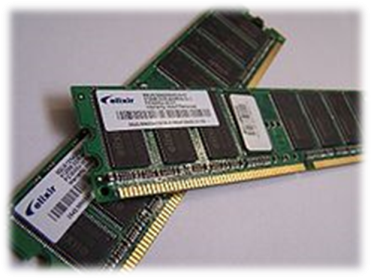 Use Word in Sentence:Use Word in Sentence:Use Word in Sentence:K(K=Key Vocabulary Word)Read Only Memory(ROM)I(I=Informative/Definition)M(M=Memory Cue/Picture)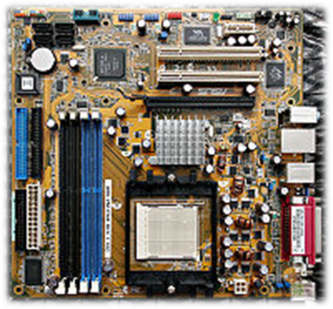 Use Word in Sentence:Use Word in Sentence:Use Word in Sentence: